Lesson 17 Practice ProblemsQuadrilateral  is congruent to quadrilateral . Describe a sequence of rigid motions that takes  to ,  to ,  to , and  to .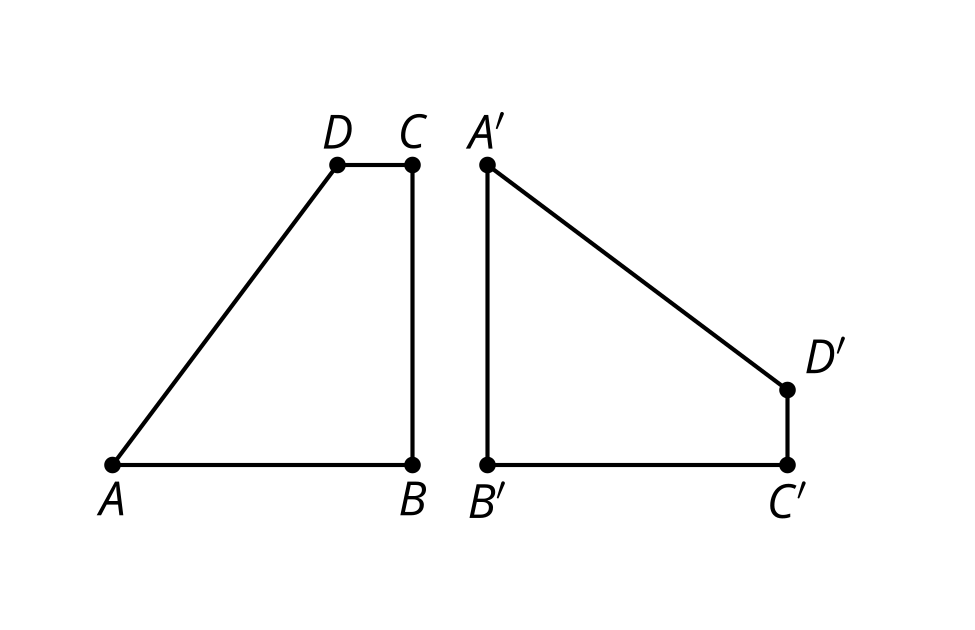 Select all transformations that must take any point  to any point .Rotation of around Rotation of around Rotation of around the midpoint of segment Reflection across the line Reflection across the perpendicular bisector of segment Translation by the directed line segment Translation by the directed line segment Triangle  is congruent to triangle . Describe a sequence of rigid motions that takes  to ,  to , and  to .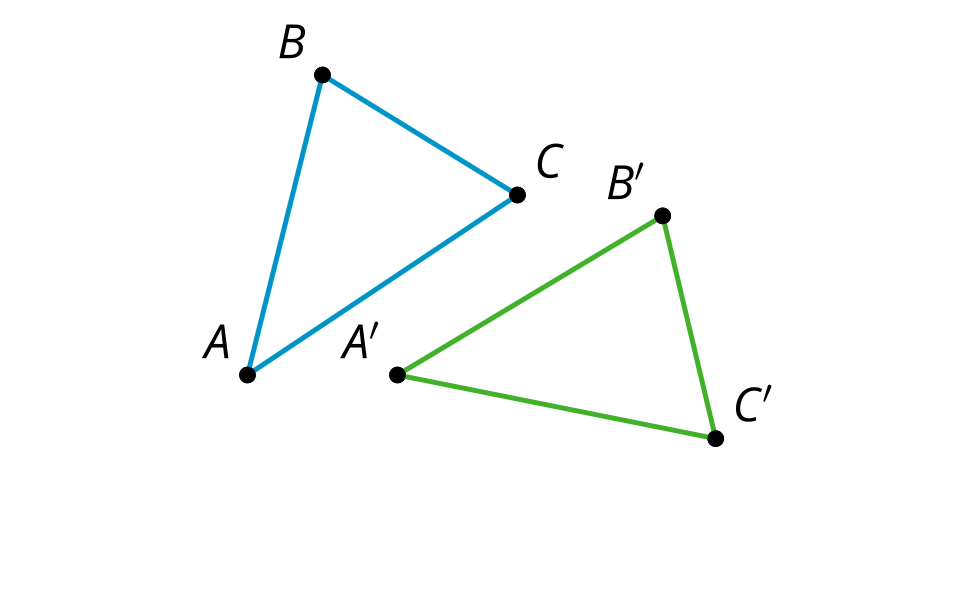 A triangle has rotation symmetry that can take any of its vertices to any of its other vertices. Select all conclusions that we can reach from this.All sides of the triangle have the same length.All angles of the triangle have the same measure.All rotations take one half of the triangle to the other half of the triangle.It is a right triangle.None of the sides of the triangle have the same length.None of the angles of the triangle have the same measure.(From Unit 1, Lesson 16.)Select all the angles of rotation that produce symmetry for this flower.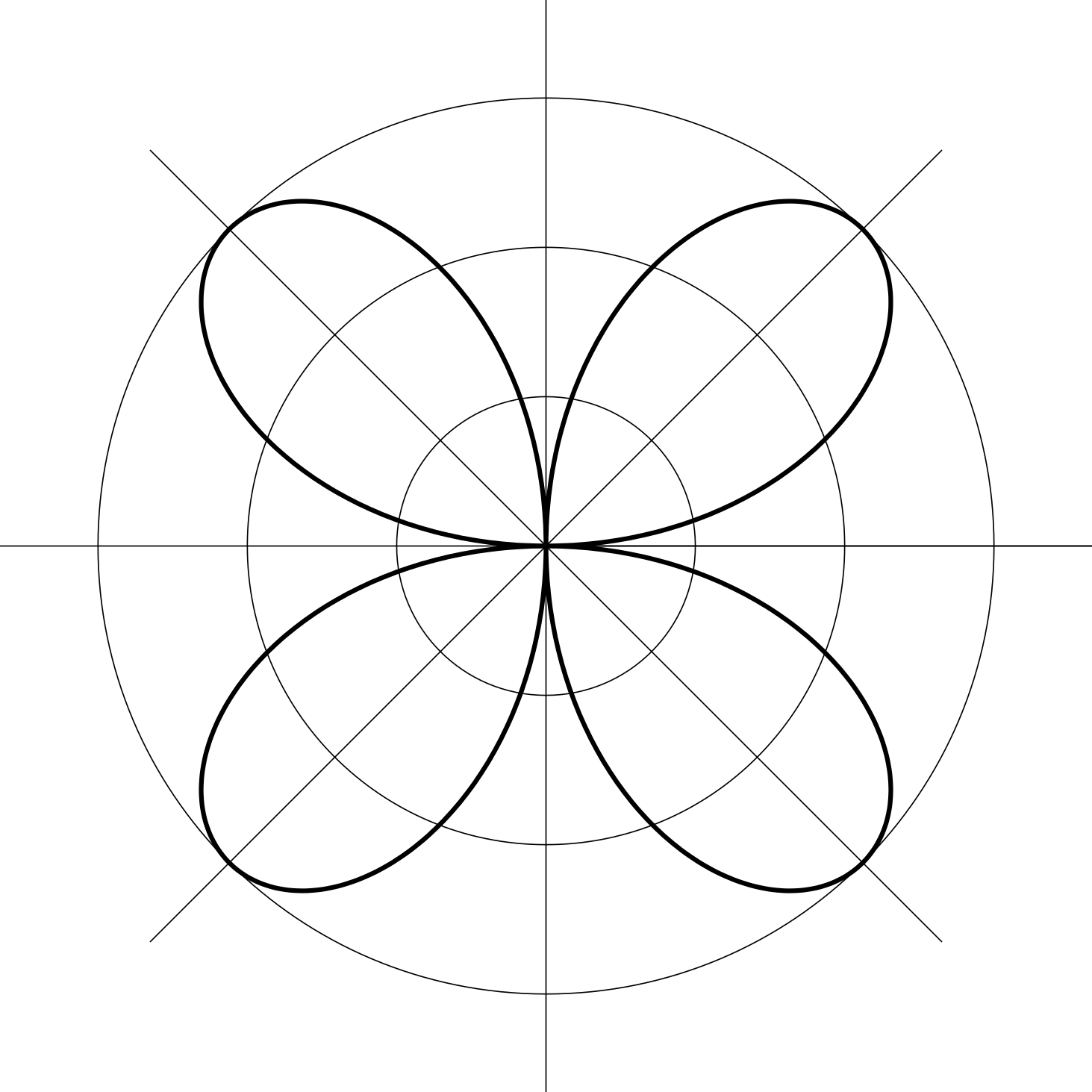 30456090120135180(From Unit 1, Lesson 16.)A right triangle has a line of symmetry. Select all conclusions that must be true.All sides of the triangle have the same length.All angles of the triangle have the same measure.Two sides of the triangle have the same length.Two angles of the triangle have the same measure.No sides of the triangle have the same length.No angles of the triangle have the same measure.(From Unit 1, Lesson 15.)In quadrilateral ,  and . The line  is a line of symmetry for this quadrilateral. Based on the line of symmetry, explain why angles  and  have the same measure.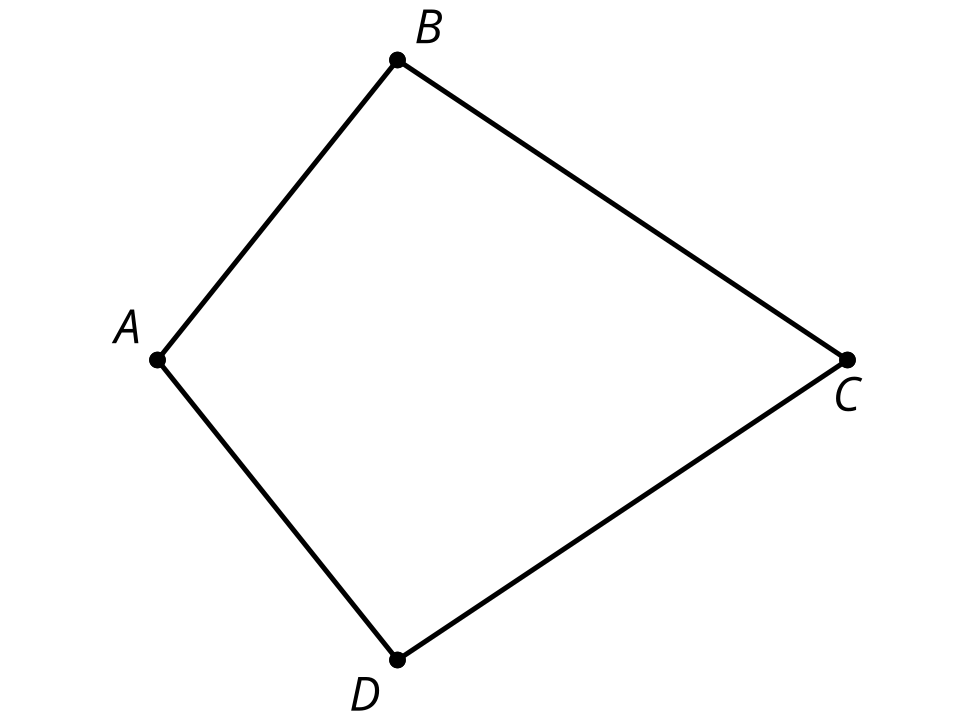 (From Unit 1, Lesson 15.)Which of these constructions would construct a line of reflection that takes the point  to point ?Construct the midpoint of segment .Construct the perpendicular bisector of segment .Construct a line tangent to circle  with radius .Construct a vertical line passing through point  and a horizontal line passing through point .(From Unit 1, Lesson 11.)Here is triangle . Match the description of the rotation with the image of  under that rotation.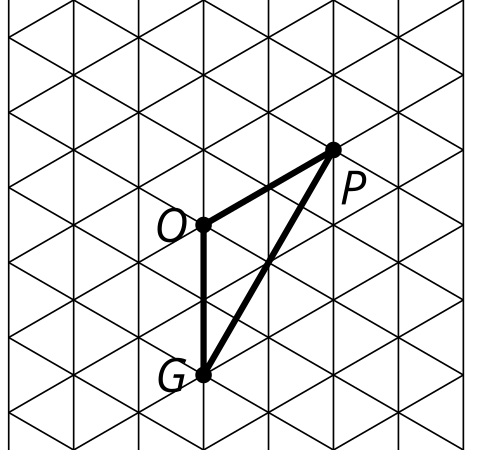 Rotate 300 degrees clockwise around .Rotate 60 degrees clockwise around .Rotate 60 degrees clockwise around .Rotate 240 degrees counterclockwise around .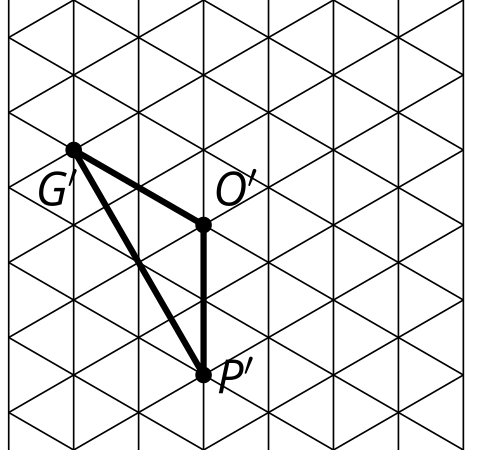 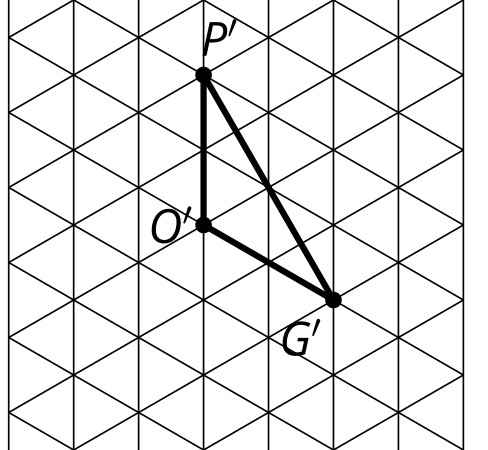 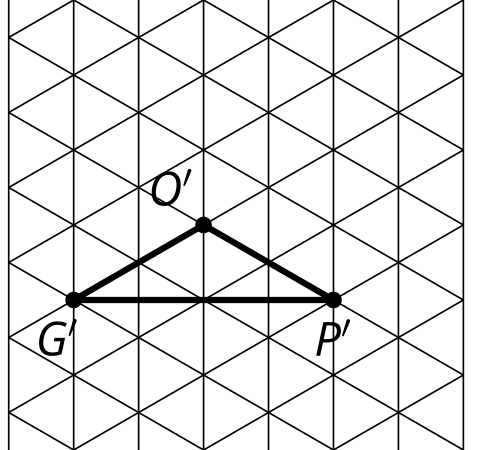 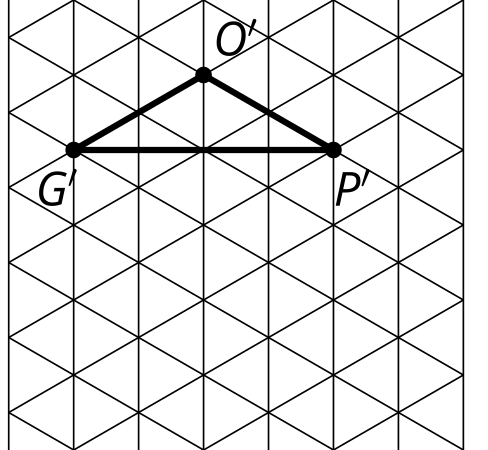 (From Unit 1, Lesson 13.)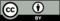 © CC BY 2019 by Illustrative Mathematics®